                                                                    ПРОЄКТ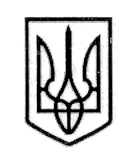 У К Р А Ї Н А СТОРОЖИНЕЦЬКА МІСЬКА РАДА ЧЕРНІВЕЦЬКОГО РАЙОНУ ЧЕРНІВЕЦЬКОЇ ОБЛАСТІВИКОНАВЧИЙ КОМІТЕТР І Ш Е Н Н Я 23 квітня  2024 року                   		              № __                                                                                                          Про надання статусу дитини,яка постраждала внаслідок  воєнних дій та збройних конфліктів малолітній *************, жительці м. СторожинецьРозглянувши заяву гр. ************, жительки м. Сторожинець, вул. *********, буд. * Чернівецького району, Чернівецької області про надання статусу дитини, яка постраждала внаслідок воєнних дій та збройних конфліктів її доньці, ***********, та додані до неї документи, керуючись Законом України «Про місцеве самоврядування в Україні», Порядком надання статусу дитини, яка постраждала внаслідок воєнних дій та збройних конфліктів», затвердженим постановою Кабінету Міністрів України від 05 квітня 2017 року № 268 (зі змінами), Переліком територій, на яких ведуться (велися) бойові дії, або тимчасово окупованих Російською Федерацією, затвердженим наказом Міністерства з питань реінтеграції тимчасово окупованих територій  України від 22.12.22 р. № 309 (зі змінами від 22.03.2024 р.), враховуючи рекомендації комісії з питань захисту прав дитини Сторожинецької міської ради від 18.04.2024 року № 09-34/2024 «Щодо надання статусу дитини, яка постраждала внаслідок воєнних  дій та збройних конфліктів малолітній **********, жительці м. Сторожинець Чернівецького району, Чернівецької області», діючи в інтересах дитини,виконавчий комітет міської ради вирішив:Надати малолітній ****************************** р.н. (свідоцтво про народження, серії ***** № ******* від ******* р.), жительці                              м. Сторожинець, вул. ********, буд. * Чернівецького району, Чернівецької області статус дитини, яка постраждала внаслідок воєнних дій та збройних конфліктів, зазнавши психологічного насильства, на підставі довідки про Продовження рішення виконавчого комітету Сторожинецької міської ради від  23.04.2024 року №   взяття на облік внутрішньо- переміщеної особи № ***************, виданоїцентром надання адміністративних послуг Сторожинецької міської ради Чернівецького району, Чернівецької області від 03.06.2022 р., висновка оцінки потреб сімʼї від 08.04.2024 р. № 31 (протокол засідання комісії з питань захисту прав дитини від 18.04.2024 р. № 09).2. Контроль за виконанням даного рішення покласти на першого заступника міського голови Ігоря БЕЛЕНЧУКА.Секретар Сторожинецької  міської ради 	        	Дмитро БОЙЧУКВиконавець:Начальник Служби у справах дітей				    	    		  Маріян НИКИФОРЮК              Погоджено:	Перший заступник міського голови                                 Ігор БЕЛЕНЧУКНачальник відділу організаційної та кадрової роботи                                    Ольга ПАЛАДІЙНачальник юридичного відділу	                                 Олексій КОЗЛОВУповноважена особа з питань запобігання та виявлення корупції у Сторожинецькій міській раді				   Максим МЯЗІННачальник відділу документообігу        та контролю	                                                                  		    Микола БАЛАНЮК